	Р Е Ш Е Н И Е               с. Морты                                                  КАРАР            № 140							  от 16 ноября 2018 г. О назначении публичных слушаний по проекту решения«О бюджете Мортовского сельского поселения Елабужского муниципального района Республики Татарстан на 2019 год и на плановый период 2020 и 2021 годов»В соответствии с требованиями Федерального закона «Об общих принципах организации местного самоуправления в Российской Федерации», Уставом муниципального образования Мортовского  сельского поселения, Бюджетного кодекса Российской Федерации, Совет Мортовского сельского поселенияРЕШИЛ:         1.  Принять проект решения Совета Мортовского сельского поселения  «О бюджете Мортовского сельского поселения Елабужского муниципального района Республики Татарстан на 2019 год и на плановый период 2020 и 2021 годов» в первом чтении.    2. Вынести на публичные слушания проект решения Совета Мортовского сельского поселения «О бюджете Мортовского сельского поселения Елабужского муниципального района Республики Татарстан на 2019 год и на плановый период 2020 и 2021 годов»     3. Опубликовать настоящее решение в средствах массовой информации и обнародовать путем вывешивания 17 ноября 2018 года на информационном стенде поселения:- проект решения Совета Мортовского сельского поселения «О бюджете Мортовского сельского поселения Елабужского муниципального района Республики Татарстан на 2019 год и на плановый период 2020 и 2021 годов»  согласно приложению № 1;- порядок учета предложений граждан по проекту решения Совета Мортовского сельского поселения « О бюджете Мортовского сельского поселения Елабужского муниципального района Республики Татарстан на 2019 год и на плановый период 2020 и 2021 годов »  и участия граждан в его обсуждении, согласно приложению № 2.         4. Провести публичные слушания по проекту решения «О бюджете Мортовского сельского поселения Елабужского муниципального района Республики Татарстан на 2019 год и на плановый период 2020 и 2021 годов»   29 ноября  2018 года в 14:00 часов в здании Многофункционального центра  по адресу ул. Центральная, д.2         5. Исполнительному комитету Мортовского сельского поселения совместно с комиссией по подготовке и проведению публичных слушаний обеспечить проведение публичных слушаний, прием и учет предложений граждан по указанному проекту решения.      Председатель                                              		 Ф.Ф.ЗакировПриложение № 1к решению Совета Мортовскогосельского поселенияот 16 ноября 2018 г.  № 140ПроектСОВЕТ МОРТОВСКОГО СЕЛЬСКОГО ПОСЕЛЕНИЯ                РЕШЕНИЕ	КАРАР № ____						 	«___»___________2018 годаО бюджете Мортовского сельского поселения Елабужского муниципального района Республики Татарстан на 2019 год и на плановый период 2020 и 2021 годовВ соответствии с Уставом муниципального образования Мортовского сельского поселения Елабужского муниципального района Республики Татарстан и Положением «О бюджетном процессе в Мортовском сельском поселении», Совет Мортовского сельского поселенияРЕШИЛ:Статья 1 Утвердить основные характеристики бюджета Мортовского сельского поселения Елабужского муниципального района Республики Татарстан  (далее - бюджет Поселения) на 2019 год:прогнозируемый общий объем доходов бюджета Поселения в сумме     2 149,1 тыс. рублей;общий объем расходов бюджета Поселения в сумме 2 149,1 тыс. рублей;дефицит бюджета  Поселения в сумме 0 тыс. рублей.Утвердить основные характеристики бюджета Поселения на 2020 и на 2021 год:прогнозируемый общий объем доходов бюджета Поселения на 2020 год в сумме 2 161,1 тыс. рублей и на 2021 год в сумме 2 176,1 тыс. рублей;общий объем расходов бюджета Поселения на 2020 год в сумме 2 161,1  тыс. рублей, в том числе условно утвержденные расходы в сумме 51,9 тыс. рублей, и на 2021 год в сумме 2 176,1 тыс. рублей, в том числе условно утвержденные расходы в сумме 104,3 тыс. рублей; дефицит бюджета  Поселения на 2020 год в сумме 0 тыс. рублей, на 2021 год в сумме 0 тыс. рублей.Утвердить источники финансирования дефицита бюджета Поселения на 2019 год и на плановый период 2020 и 2021 годов согласно приложению 1  к настоящему Решению.Статья 2Утвердить по состоянию на 1 января 2020 года верхний предел муниципального внутреннего долга Поселения в размере 0 тыс. рублей, в том числе верхний предел обязательств по муниципальным гарантиям в размере 0 тыс. рублей.Утвердить по состоянию на 1 января 2021 года верхний предел муниципального внутреннего долга Поселения в размере 0 тыс. рублей, в том числе верхний предел обязательств по муниципальным гарантиям в размере 0 тыс. рублей.Утвердить по состоянию на 1 января 2022 года верхний предел муниципального внутреннего долга Поселения в размере 0 тыс. рублей, в том числе верхний предел обязательств по муниципальным гарантиям в размере 0 тыс. рублей.Установить предельный объем муниципального долга Поселения:в 2019 году – в размере 0 тыс. рублей;в 2020 году – в размере 0 тыс. рублей;в 2021 году – в размере 0 тыс. рублей.Статья 3Учесть в бюджете Поселения прогнозируемые объемы доходов бюджета Поселения на 2019 год и на плановый период 2020 и 2021 годов согласно приложению 2 к настоящему Решению.Статья 4Утвердить перечень главных администраторов доходов бюджета Поселения согласно приложению 3 к настоящему Решению.Утвердить перечень главных администраторов источников финансирования дефицита бюджета Поселения согласно приложению 4 к настоящему Решению.Статья 5Утвердить ведомственную структуру расходов бюджета Поселения на 2019 год и на плановый период 2020 и 2021 годов согласно приложению 5 к настоящему Решению.Утвердить распределение бюджетных ассигнований бюджета Поселения по разделам, подразделам, целевым статьям (муниципальным программам и непрограммным направлениям деятельности), группам видов расходов классификации расходов бюджетов на 2019 год и на плановый период 2020 и 2021 годов согласно приложению 6 к настоящему Решению.Утвердить распределение бюджетных ассигнований бюджета Поселения по целевым статьям (муниципальным программам и непрограммным направлениям деятельности), группам видов расходов, разделам, подразделам классификации расходов бюджетов на 2019 год и на плановый период 2020 и 2021 годов согласно приложению 7 к настоящему Решению.Утвердить общий объем бюджетных ассигнований на исполнение публичных нормативных обязательств на 2019 год в сумме 0 тыс. рублей, на 2020 год в сумме 0 тыс. рублей и на 2021 год в сумме  0 тыс. рублей.Статья 6Учесть в бюджете Поселения дотацию на выравнивание бюджетной обеспеченности: - на 2019 год в сумме 1 014,6 тыс. рублей,- на 2020 год в сумме 1 001,1 тыс. рублей,- на 2021 год в сумме 986,9 тыс. рублей. Статья 7Учесть в бюджете Поселения субвенцию на реализацию полномочий по осуществлению первичного воинского учета на территориях, на которых отсутствуют военные комиссариаты:- на 2019 год в сумме 86,5 тыс. рублей,- на 2020 год в сумме 86,8 тыс. рублей,- на 2021 год в сумме 90,0 тыс. рублей. Статья 8Исполнительный комитет Мортовского сельского поселения Елабужского муниципального района Республики Татарстан не вправе принимать в 2019 году и в плановом периоде 2020 и 2021 годов решения, приводящие к увеличению численности муниципальных служащих и работников учреждений и организаций бюджетной сферы.Статья 9Органы казначейства Министерства финансов Республики Татарстан осуществляют отдельные функции по исполнению бюджета Мортовского сельского поселения в соответствии с заключенными соглашениями.Статья 10Остатки средств бюджета Поселения на 1 января 2019 года в объеме, не превышающем сумму остатка неиспользованных бюджетных ассигнований на оплату заключенных от имени Исполнительного комитета Мортовского сельского поселения Елабужского муниципального района Республики Татарстан муниципальных контрактов на поставку товаров, выполнение работ, оказание услуг, подлежащих в соответствии с условиями этих муниципальных контрактов оплате в 2018 году, направляются в 2019 году на увеличение соответствующих бюджетных ассигнований на указанные цели в случае принятия Исполнительным комитетом Мортовского сельского поселения соответствующего решения.Статья 11Настоящее Решение вступает в силу с 1 января 2019 года и подлежит официальному опубликованию в средствах массовой информации.Председатель 						Ф.Ф. ЗакировПриложение № 2к решению СоветаМортовского сельского поселенияот  16 ноября  2018  г.  № 140Порядокучета предложений граждан к проекту решения«О бюджете Мортовского сельского поселения Елабужского муниципального района Республики Татарстан на 2019 год и на плановый период 2020 и 2021 годов»и участия граждан в его обсуждении            1 .Предложения к проекту решения «О бюджете Мортовского сельского поселения Елабужского муниципального района Республики Татарстан  на 2019 год и на плановый период 2020 и 2021 годов» вносятся в Совет Мортовского сельского поселения по адресу: с. Морты,  ул. Центральная, д.2 , или по факсу (885557)74342  в письменной форме в виде таблицы поправок, согласно прилагаемому образцу:2. Предложения принимаются в рабочие дни с 8 до 17 часов                     до 26 ноября 2018 г. 3. Заявки на участие в публичных слушаниях с правом выступления подаются по адресу: с. Морты, ул. Центральная, д. 2, лично или по почте (с пометкой на конверте «Публичные слушания»), а также по факсу (885557)74342.Заявки принимаются в рабочие дни с 8 до 17 часов, не позднее чем за два дня до даты проведения публичных слушаний.4. Предложения граждан регистрируются сотрудниками Исполнительного комитета Мортовского  сельского поселения и передаются для рассмотрения в комиссию по подготовке и проведению публичных слушаний.МКУ «СОВЕТ МОРТОВСКОГО  СЕЛЬСКОГО ПОСЕЛЕНИЯ» ЕЛАБУЖСКОГО МУНИЦИПАЛЬНОГО РАЙОНАРЕСПУБЛИКИ ТАТАРСТАН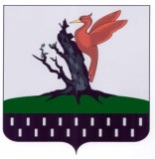 ТАТАРСТАН РЕСПУБЛИКАСЫАЛАБУГА МУНИЦИПАЛЬ РАЙОНЫ МКО «МОРТ АВЫЛ ҖИРЛЕГЕ СОВЕТЫ» № п/пВопросы, вынесенные на обсуждение № Рекомен-дацииПредложенияи рекоменда-ции экспертов, дата их внесения Предложениевнесено(поддержано)Итоги рассмотрениявопроса1.Формулировкавопроса1.1.ТекстрекомендациипредложенияФ.И.О.эксперта(название организации)